FORMULÁRIO DE COMENTÁRIOS E SUGESTÕESCONSULTA PÚBLICA N° 2/2017 - DE 3/2/2017 a 6/3/2017NOME:___________________________________________________Este formulário deverá ser encaminhado à ANP para o endereço eletrônico: conspub_qualidade@anp.gov.br, fax (21) 2112-8669, ou diretamente em um dos protocolos da ANP indicado no item 2.1 do Aviso dessa Consulta Pública.  (  ) agente econômico   (  ) consumidor ou usuário  (  ) agente econômico   (  ) consumidor ou usuário  (  ) representante órgão de classe ou associação  (  ) representante de instituição governamental  (  ) representante de órgãos de defesa do consumidor  (  ) representante órgão de classe ou associação  (  ) representante de instituição governamental  (  ) representante de órgãos de defesa do consumidorConsulta Pública sobre a minuta de alteração da Resolução ANP nº 52, de 29 de dezembro de 2010 - que estabelece a especificação dos Combustíveis Aquaviários e as obrigações a serem atendidas pelos diversos agentes econômicos que comercializam o produto em todo território nacional.  Consulta Pública sobre a minuta de alteração da Resolução ANP nº 52, de 29 de dezembro de 2010 - que estabelece a especificação dos Combustíveis Aquaviários e as obrigações a serem atendidas pelos diversos agentes econômicos que comercializam o produto em todo território nacional.  Consulta Pública sobre a minuta de alteração da Resolução ANP nº 52, de 29 de dezembro de 2010 - que estabelece a especificação dos Combustíveis Aquaviários e as obrigações a serem atendidas pelos diversos agentes econômicos que comercializam o produto em todo território nacional.  Consulta Pública sobre a minuta de alteração da Resolução ANP nº 52, de 29 de dezembro de 2010 - que estabelece a especificação dos Combustíveis Aquaviários e as obrigações a serem atendidas pelos diversos agentes econômicos que comercializam o produto em todo território nacional.  ARTIGO DA MINUTAPROPOSTA DE ALTERAÇÃOPROPOSTA DE ALTERAÇÃOJUSTIFICATIVA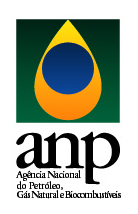 